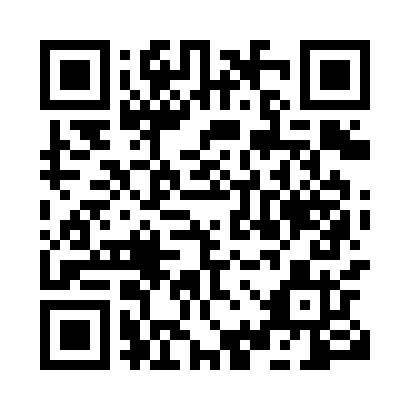 Prayer times for Blakahafi, CameroonWed 1 May 2024 - Fri 31 May 2024High Latitude Method: NonePrayer Calculation Method: Muslim World LeagueAsar Calculation Method: ShafiPrayer times provided by https://www.salahtimes.comDateDayFajrSunriseDhuhrAsrMaghribIsha1Wed4:315:4412:003:136:167:252Thu4:305:4412:003:136:167:263Fri4:305:4412:003:146:167:264Sat4:295:4312:003:146:177:265Sun4:295:4312:003:156:177:276Mon4:285:4312:003:156:177:277Tue4:285:4212:003:166:177:278Wed4:285:4212:003:166:177:279Thu4:275:4212:003:176:187:2810Fri4:275:4212:003:176:187:2811Sat4:265:4112:003:186:187:2812Sun4:265:4112:003:186:187:2913Mon4:265:4112:003:186:187:2914Tue4:255:4112:003:196:197:2915Wed4:255:4012:003:196:197:3016Thu4:255:4012:003:206:197:3017Fri4:245:4012:003:206:197:3018Sat4:245:4012:003:216:207:3119Sun4:245:4012:003:216:207:3120Mon4:245:4012:003:216:207:3221Tue4:235:3912:003:226:207:3222Wed4:235:3912:003:226:217:3223Thu4:235:3912:003:236:217:3324Fri4:235:3912:003:236:217:3325Sat4:225:3912:003:236:217:3326Sun4:225:3912:003:246:227:3427Mon4:225:3912:003:246:227:3428Tue4:225:3912:013:256:227:3529Wed4:225:3912:013:256:227:3530Thu4:225:3912:013:256:237:3531Fri4:225:3912:013:266:237:36